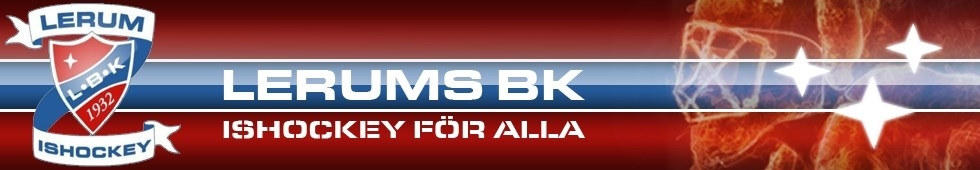 Släng tomma kartonger i soprummet Släng soporna när det är stängningsdagsStäda och torka borden både inne och ute i cafét både vid öppet och stängningsdags. Håll cafét rent och fint.Töm brickhållaren på tomma kaffekoppar och skräpDiska och töm diskmaskinenFyll på i hyllorna vid slutsålt om det finns i förrådet. Skriv upp på listan på förrådsdörren vid slutsåltHåll kyldisken välfylld av sortimentet (varor hittas i båda LBK kylen i köket och 1 inne i LBK förrådet)Märk frysvaror med datum då de är uttagna från frysen så riskerar vi inte sälja gammalt.Grädda Kanelbullar och bre smörgåsar främst vid matcher, Lekis/Hockeyskolan, cuperLÄS INSTRUKTIONERNA OVANFÖR KORVMASKINEN !!!